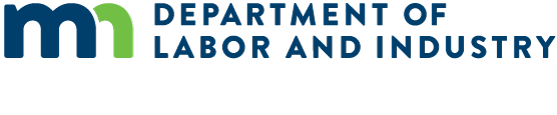 [Employers: This is a sample employee notice employers can use to inform their employees about earned sick and safe time as required under Minnesota Statutes § 181.9447, subdivision 9. Instructions for completing this notice are in brackets. Delete all instructions before providing this to the employee.]Ilmoitus työntekijöille ansaitusta sairaus- ja turva-ajastaMinnesotan työntekijät ovat oikeutettuja ansaittuun sairaus- ja turva-aikaan, joka on yksi palkallisen vapaan muoto. Työntekijöiden tulee kerryttää vähintään yksi tunti ansaittua sairaus- ja turva-aikaa jokaista 30 työskenneltyä tuntia kohden, enimmillään 48 tuntia vuodessa. [If you are using a more generous accrual system or a front-loading system, edit the previous sentence and insert the applicable system for the employee who will receive this notice.] Vuosi työntekijän ansaitun sairaus- ja turva-ajan kertymisen tarkoituksissa on: [Note here how you define the accrual or benefit year for the employee. Examples include the calendar year, year by work anniversary or another 12-month period.]Työntekijän käytettävissä olevat ansaitun sairaus- ja turva-ajan tunnit sekä viimeisimmän palkanmaksukauden aikana käytetyt tunnit on ilmoitettava jokaisen palkanmaksukauden lopussa saatavassa työntekijän palkkalaskelmassa. Ansaitusta sairaus- ja turva-ajasta on työntekijöille maksettava sama tuntikorvaus kuin työstä. Työntekijöiden ei tarvitse etsiä tai löytää sijaista korvaamaan käyttämäänsä ansaitun sairaus- ja turva-ajan vuoroa. He voivat käyttää ansaittua sairaus- ja turva-aikaa mihin tahansa vuoroihin tai osittaisiin vuoroihin, tarpeen mukaan.Ansaittu sairaus- ja turva-aika voidaan käyttää:työntekijän pyykkiseen tai fyysiseen sairauteen, hoitoon tai ehkäisevään hoitoon   työntekijän perheenjäsenen psyykkiseen tai fyysiseen sairauteen, hoitoon tai ehkäisevään hoitoonpoissaoloon johtuen työntekijän tai hänen perheenjäsenensä kokemasta perheväkivallasta, seksuaalisesta väkivallasta tai vainoamisestatyöntekijän työpaikan sulkemiseen, joka johtuu säästä tai yleisestä hätätilasta, tai hänen perheenjäsenensä koulun tai hoitolaitoksen sulkemiseen, joka johtuu säästä tai yleisestä hätätilastakun terveysviranomainen tai terveydenhuollon ammattilainen määrittelee, että työntekijä tai hänen perheenjäsenensä on vaarassa tartuttaa tartuntataudin muihin.Työntekijälle ilmoittaminen, asiakirjatTyönantaja voi edellyttää työntekijöitään antamaan enimmillään seitsemän päivän ennakkoilmoituksen, mahdollisuuksien mukaan (esimerkiksi, kun työntekijällä on terveydenhuollon käynti varattu etukäteen), ennen sairaus- ja turva-ajan käyttöä. Työnantaja voi myös edellyttää työntekijöitään antamaan tiettyjä asiakirjoja ansaitun sairaus- ja turva-ajan käyttösyyhyn liittyen, jos he käyttävät enemmän kuin kolme peräkkäistä päivää. [The following is an example of an employer policy for employees to provide notice before using earned sick and safe time. Edit the following text to match your company’s policy.] Jos työntekijä suunnittelee käyttävänsä ansaittua sairaus- ja turva-aikaa käyntiä, ehkäisevää hoitoa tai muuta luvallista syytä varten, josta he tietävät etukäteen, siitä tulee ilmoittaa [name or position] käyttämällä [phone, email or other communication] mahdollisimman paljon etukäteen, mutta vähintään [number between one and seven] päivää ennen. Tilanteissa, joissa työntekijä ei voi antaa ennakkoilmoitusta, työntekijän tulee ottaa yhteyttä [name or position] käyttämällä [phone, email or other communication] heti kun hän tietää, että ei pysty tekemään töitä.Vastatoimet, valitusoikeusTyönantajalle on lainvastaista ryhtyä vastatoimiin tai negatiivisiin toimiin työntekijää vastaan, joka käyttää tai pyytää ansaittua sairaus- ja turva-aikaa tai muutoin toteuttaa lain alaisia ansaitun sairaus- ja turva-ajan oikeuksiaan. Jos työntekijä uskoo, että häneen on kohdistettu vastatoimia tai häneltä on sopimattomasti kielletty ansaittu sairaus- ja turva-aika, hän voi tehdä valituksen Minnesotan osavaltion työ- ja teollisuusosastolle (Minnesota Department of Labor and Industry). Hän voi myös jättää siviilikanteen tuomioistuimeen ansaitun sairaus- ja turva-ajan rikkomuksista.LisätietojaOta yhteyttä Minnesotan osavaltion työ- ja teollisuusosaston työnormien jaostoon (Labor Standards Division) numeroon 651-284-5075 tai sähköpostiin esst.dli@state.mn.us tai käy osaston ansaitun sairaus- ja turva-ajan sivustolla dli.mn.gov/sick-leave.Tämä asiakirja sisältää tärkeitä tietoja työsuhteestasi. Valitse vasemmalla oleva ruutu saadaksesi nämä tiedot kyseisellä kielellä.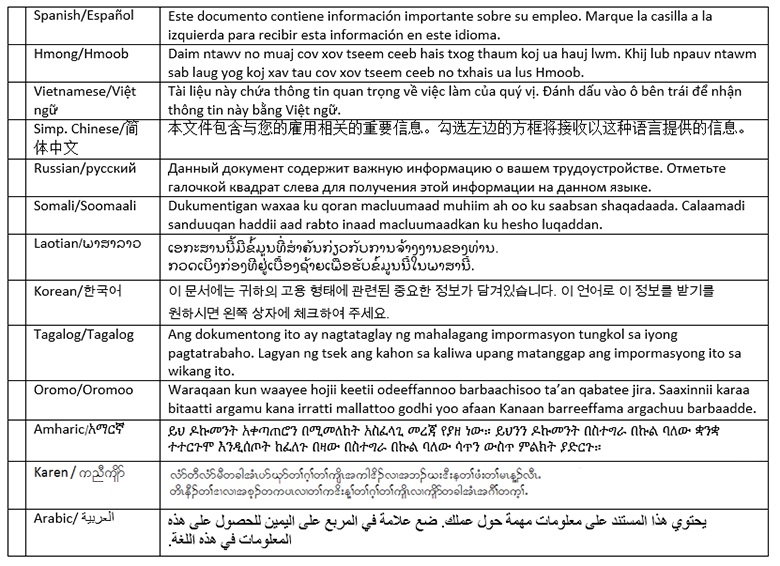 